Załącznik Nr 2 do Zapytania  KALKULACJA CENOWA-OPIS PRZEDMIOTU ZAMÓWIENIAWartość́ oferty należy wyliczyć́ według następujących zasad: Wykonawca winien określić wartość netto za jednostkę̨ miary z dokładnością̨ do dwóch miejsc po przecinku oraz stawkę̨ podatku VAT. Ceny jednostkowe powinny uwzględnić zysk oraz wszystkie inne koszty związane z realizacją przedmiotu zamówienia z wyłączeniem podatku od towarów i usług VAT. Wartość́ netto należy podać z dokładnością̨ do dwóch miejsc po przecinku mnożąc wartość́ netto za jednostkę̨ miary przez ilość przewidywanych jednostek miary. Wartość brutto stanowi iloczyn wartości netto i stawki podatku VAT. Wartość́ pozycji RAZEM stanowi cenę za realizację przedmiotu zamówienia. 			........................................................................................			podpis i pieczęć imienna osoby upoważnionejLp.Lp.Przedmiot zamówienia(parametr wymagany)Przedmiot zamówienia (parametr oferowany)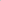 j.m.Wartość netto za j.m.Ilość j.m.WartośćNettoStawka VAT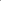 WartośćBruttoKontrola jakości próbek DNApróbka92Przygotowanie bibliotek oraz sekwencjonowanie ludzkiego transkryptomu (mRNA) w 92 próbkach całkowitego RNA wyizolowanych z ludzkiej krwi obwodowej metodą NGS (aparatem typu Illumina lub podobnym) przy zachowaniu parametrów: PE150, 40M oraz minimum 12Gb.próbka92Przygotowanie bibliotek oraz sekwencjonowanie ludzkiego metylomu (RRBS) w 92 próbkach genomowego DNA wyizolowanych z ludzkiej krwi obwodowej, metodą NGS (aparatem typu Illumina lub podobnym) przy zachowaniu parametrów: PE150 oraz minimum 10Gbpróbka92Kontrola jakości odczytów sekwencjonowania przed udostępnieniem.próbka92Udostępnianie danych poprzez odpowiednio szybki serwer internetowy lub wysyłanie na dyskachUsł.1RAZEMRAZEMRAZEMRAZEMRAZEMRAZEM